Hola amigo/a:No sé quien eres, pero eso da igual, sólo sé que estas solo en estos momentos tan duros, por eso te mando todo mi cariño y mi fuerza.No sé si tienes hijos, pero si los tienes estarán muy pendientes de ti, aunque no los veas.Yo soy madre de una de tus enfermeras y tampoco puedo darle un abrazo, una caricia, pero pronto llegará ese día.Mientras… te la “presto” para que esas caricias y esa risa que le sale sola, te la regale a ti.Cuando salgas, los tuyos te estarán esperando para darte todos los besos que llevan acumulados y verás que esta aquí la primavera para disfrutarla juntos.ANIMO Y FUERZA para que cures pronto.Te lo desea Carmen.  Madre de una enfermera de Quironsalud.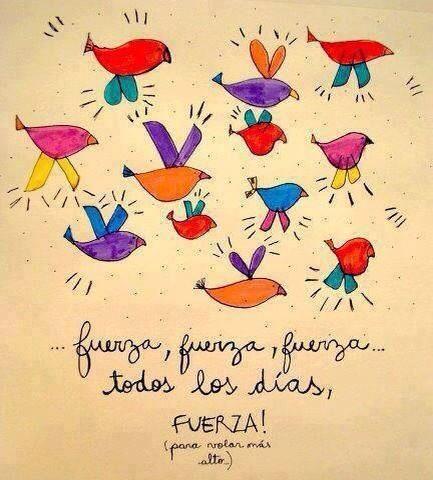 